СТРАНИЧКА ШКОЛЬНОГО УПОЛНОМОЧЕННОГО ПО ПРАВАМ РЕБЕНКАПлан работы школьного уполномоченного по правам ребенкаПоложение об Уполномоченном по правам ребенкаПрава ребенка (презентация)Уважаемые ребята и родители!В нашей школе работает уполномоченный по защите прав ребенка. Если у вас возникла конфликтная ситуация, ваши права не соблюдаются, или вы узнали о факте нарушения прав детей, обращайтесь к школьному уполномоченному по правам ребенка. Вы можете обратиться лично или письменно, подписаться или сделать это анонимно. Уполномоченный в школе – это неофициальное лицо, которое разбирает конфликтные ситуации, отслеживает соблюдение законных прав и интересов обучающихся, учителей, родителей, занимается правовым воспитанием, образованием и профилактикой правонарушений.Приоритетным направлением деятельности Уполномоченного является защита прав детей.Уполномоченный по правам ребенка - Закутнева Екатерина ЮрьевнаГрафик работы: понедельник – пятница, с 12:00 до 19:00Телефон: 8(928) 124-38-42Детский телефон доверия с единым общероссийским номером8-800-200-01-22Экстренная психологическая помощь детямСлужба экстренной помощи «Молодежный телефон доверия». Действует с 1995 года.242-61-01 круглосуточноДетский телефон доверия в г. Батайске8(863) 251-14-10Основными целями и задачами уполномоченного образовательного учреждения являются:правовое просвещение участников образовательного процесса;защита прав и законных интересов ребенка в общеобразовательном учреждении; формирование правового пространства в образовательном учреждении;формирование правовой культуры и правового сознания;формирование личности, способной к социализации в условиях гражданского общества;совершенствование взаимоотношений участников образовательного процесса. всемерное содействие восстановлению нарушенных прав ребенка;оказание помощи родителям в трудной жизненной ситуации их детей, в регулировании взаимоотношений в конфликтных ситуациях;профилактика нарушений прав ребенка;Деятельность школьного уполномоченного строится на основе принципов справедливости, инициативности, ответственности, гуманности, открытости, объективности и доступности, а также взаимодействия и сотрудничества.Документы и памятки15 марта 2007 года N 643-ЗС ОБЛАСТНОЙ ЗАКОН РОСТОВСКОЙ ОБЛАСТИ ОБ УПОЛНОМОЧЕННОМ ПО ПРАВАМ ЧЕЛОВЕКА В РОСТОВСКОЙ ОБЛАСТИКОНВЕНЦИЯ О ПРАВАХ РЕБЕНКАРЕКЛАМНО-ИНФОРМАЦИОННЫЕ МАТЕРИАЛЫФОНДА ПОДДЕРЖКИ ДЕТЕЙ, НАХОДЯЩИХСЯ В ТРУДНОЙ ЖИЗНЕННОЙ СИТУАЦИИ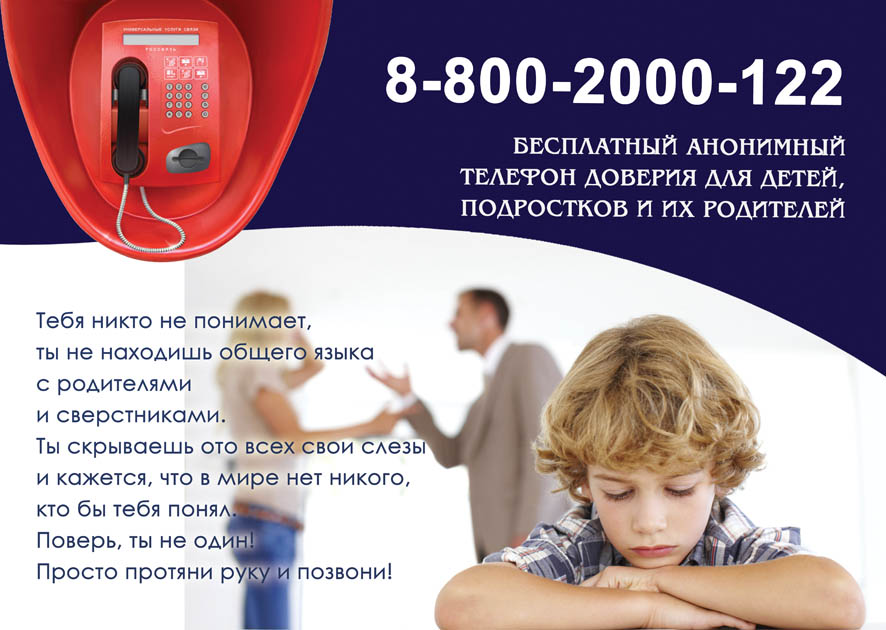 